NAME:________________________________________________________COLOR THE CIRCLES RED, TRIANGLES GREEN AND SQUARES PINK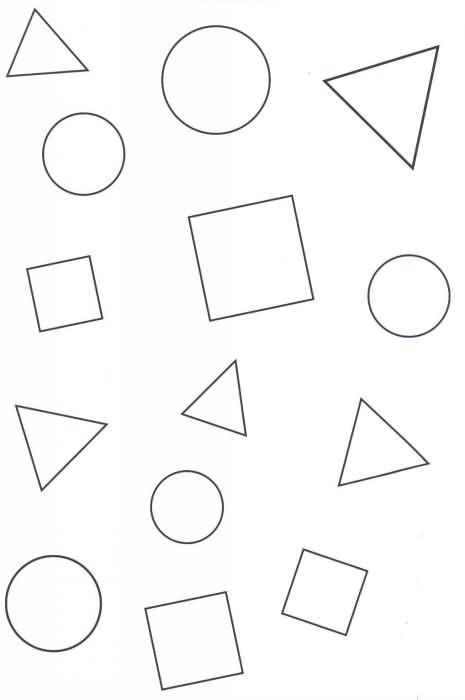 